Dohoda o skončení nájmu mestského bytu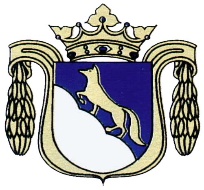 uzavretá podľa § 710 ods. 1 Občianskeho zákonníkaPrenajímateľ:	Mesto Tvrdošín so sídlom Trojičné námestie 185/2Zastúpené:	primátorom mesta Ing. Ivanom ŠaškomIČO:	00314901Bankové spojenie:	VÚB pobočka TvrdošínČíslo účtu:	SK27 0200 0011 5000 1882 8332(ďalej len „prenajímateľ“)aNájomca:Nájomca:			Jana KuľkovskáDátum narodenia:	Bytom:                          Medvedzie 264/53-10, 027 44 Tvrdošín („ďalej len  nájomca“)uzavreli túto                                    dohodu o skončení nájmu bytuČl. IPredmet nájmuPrenajímateľ – vlastník bytového domu 27 b.j. prenechal, v zmysle Zmluvy o nájme mestského bytu zo dňa 31.10.2016, nájomcovi do užívania 1-izbový byt č. 10, nachádzajúci sa na I. poschodí bytového domu súpisné číslo 264/53 na Medvedzí v Tvrdošíne, ktorý je v katastri nehnuteľností vedený v k.ú. Krásna Hôrka, zapísaný na liste vlastníctva č. 2371, vlastník Mesto Tvrdošín v celosti.Byt pozostáva z 2 obytných miestností, kuchyne, príslušenstva kuchyne a to: kuchynskej linky, el. sporáka, digestora, kúpeľne + WC a chodba. Súčasťou bytu je pivnica v suteréne domu.Nájomca bol oprávnený s bytom užívať aj spoločné priestory a spoločné zariadenia domu a využívať plnenia, ktoré sa poskytujú s užívaním bytu.Čl. IISkončenie nájmuPrenajímateľ a nájomca sa dohodli, že:Nájom bytu uvedeného v Čl. I tejto dohody sa skončí dňom 31.12.2016.Nájomca ku dňu 31.12.2016 byt uvedený v Čl. I tejto dohody uvoľní (vyprace) a vráti ho prenajímateľovi.Čl. IIIVrátenie veciPrenajímateľ a nájomca po prehliadke bytu zhodne vyhlasujú, že:Nájomca od vzniku nájmu nevykonal žiadne zmeny bytu uvedeného v Čl. I tejto Dohody.Nájomca vracia byt uvedený v Čl. I v stave, v akom ho prevzal, s prihliadnutím na obvyklé opotrebenie.Nájomca ku dňu spísania dohody nedlhuje prenajímateľovi nájomné a úhradu za služby spojené s užívaním bytu. Konečné vyúčtovanie roka 2016  bude vykonané do 05/2017 čím ešte môžu vzniknúť preplatky resp. nedoplatky.Nájomca do 30 dní od podpísania tejto Dohody vráti nájomcovi finančnú zábezpeku vo výške 284,79 eur.Čl. IVSpoločné ustanoveniaPrenajímateľ a nájomca zhodne vyhlasujú, že sú spôsobilí na právne úkony, že ich zmluvná voľnosť nie je obmedzená a že táto dohoda obsahuje ich slobodnú, vážnu, určitú a zrozumiteľnú vôľu, ktorú prejavili bez tiesne a nevýhodných podmienok, čo potvrdzujú svojimi podpismi na tejto Dohode o skončení nájmu.Táto dohoda bola vyhotovená v 2 rovnopisoch, z toho 1x pre prenajímateľa a 1x pre nájomcu.Táto dohoda nadobúda platnosť dňom podpísania oboma zmluvnými stranami a účinnosť dňom nasledujúcim po dni jej zverejnenia na webovom sídle mesta Tvrdošín.Neoddeliteľnou prílohou tejto zmluvy je „Protokol o odovzdaní a prevzatí bytu“.Nájomca súhlasí so spracovaním osobných údajov podľa zákona NR SR č. 122/2013 Z.z. o ochrane osobných údajov v znení neskorších predpisov.V Tvrdošíne dňa: Prenajímateľ:	Nájomca: